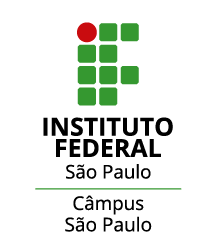 EDITAL Nº SPO.045, DE 13 DE JULHO DE 2023EDITAL DE INSCRIÇÃO DO PROGRAMA AUXÍLIO PERMANÊNCIA (PAP) PARA O 2º SEMESTRE DE 2023ANEXO I FORMULÁRIO DE SOLICITAÇÃO DE AUXÍLIO TRANSPORTEQuem pode solicitar o auxílio transporte? De acordo com a Lei 15692, de 19 de fevereiro de 2015, que institui o Passe Livre Estudantil, só podemos conceder este auxílio para os(as) estudantes que não conseguirem o benefício junto às empresas de transporte público e/ou residirem em municípios que não vigora a Lei.1. Indique a modalidade do seu curso:( ) Educação Básica (Cursos Técnico Integrado ao Ensino Médio, Técnico concomitante ou subsequente e PROEJA) (  ) Cursos Superiores (Tecnólogos, Licenciaturas e Bacharelados)(  ) Pós-Graduação (Especialização ou Mestrado)2. Estou solicitando o auxílio transporte pelo seguinte motivo:(  ) Solicitei o Passe Livre e tive meu pedido negado pela empresa de transporte público. (Veja no final do anexo a documentação obrigatória a ser anexada junto com o pedido).( ) Utilizo ônibus intermunicipal e na cidade onde moro não vigora a lei de gratuidade do transporte público. (Veja no final do anexo a documentação obrigatória a ser anexada junto com o pedido).(  ) Outro: ______________________________________________________________________ 	3. Informe seu trajeto e gasto diário com transporte. (Importante: coloque o valor da tarifa já considerando o valor pago como estudante - meia-tarifa)Ida: Saio de: (  ) Casa (  ) Outra Escola (  ) Trabalho (  ) EstágioIndique o bairro/munícipio de onde você sai:__________________________________________ Indique o transporte utilizado e o valor pago (coloque todos que você usa):Volta: vou para (  ) Casa (  ) Trabalho (  ) Outra Escola (  ) EstágioIndique o bairro/munícipio para onde você vai:________________________________________ 	Indique o transporte utilizado e o valor pago: (Coloque todos que você usa):Documentação obrigatória:1. Nos casos em que o PASSE LIVRE foi negado: print da tela da empresa de transporte público indicando que o PASSE Livre não foi concedido e o motivo.2. Outras cidades que não vigora a Lei do PASSE LIVRE: Cadastro na empresa de transporte público utilizado para chegar ao IFSP, que indique o seu cadastro como estudante ou carteirinha de estudante da empresa de transporte.São Paulo, ______ de _______________ de 2023.Tipo de Transporte/ Empresa Operadora (ex: ônibus/SPTrans)Tarifa de estudante atual diáriaTipo de Transporte/ Empresa Operadora (ex: ônibus/SPTrans)Tarifa de estudante atual diária